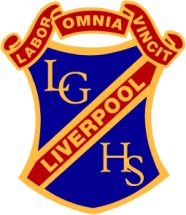 	Liverpool Girls’ High School	Innovation  Excellence  Learning	Dance	STAGE 6 PRELIMINARY ~ COURSE OUTLINEPreliminary CourseStudents undertake a study of Dance as an artform. There is an equal emphasis on the components of Performance, Composition and Appreciation in the study of Dance. Students studying Dance bring with them a wide range of prior dance experience. Physical training and preparation of the body is fundamental and of paramount importance to the course and informs all three components of the course.Components to be completed are:Performance (40%)Composition (20%)Appreciation (20%)Additional (20%)(to be allocated by the teacher to suit the specific circumstances/context of the class).Course RequirementsThe interrelation of the course components is a major feature in the study of dance as an artform and is emphasised throughout both courses. The published Course Prescriptions, which may change in total or in part every two years, indicate works to be studied in the HSC Course in Core Appreciation and Major Study Appreciation.REPORTING PERFORMANCE AND ACHIEVEMENT IN PRELIMINARY COURSESThe Common Grade Scale shown below is used to report student achievement and performance in the Preliminary Stage 6 year in all NSW schools. The Common Grade Scale describes performance and achievement at each of five grade levels.AThe student demonstrates extensive knowledge of content and understanding of course concepts, and applies highly developed skills and processes in a wide variety of contexts. In addition the student demonstrates creative and critical thinking skills using perceptive analysis and evaluation. The student effectively communicates complex ideas and information.BThe student demonstrates thorough knowledge of content and understanding of course concepts, and applies well-developed skills and processes in a variety of contexts. In addition the student demonstrates creative and critical thinking skills using analysis and evaluation. The student clearly communicates complex ideas and information.CThe student demonstrates sound knowledge of content and understanding of course concepts, and applies skills and processes in a range of familiar contexts. In addition the student demonstrates skills in selecting and integrating information and communicates relevant ideas in an appropriate manner.DThe student demonstrates a basic knowledge of content and understanding of course concepts, and applies skills and processes in some familiar contexts. In addition the student demonstrates skills in selecting and using information and communicates ideas in a descriptive manner.EThe student demonstrates an elementary knowledge of content and understanding of course concepts, and applies some skills and processes with guidance. In addition the student demonstrates elementary skills in recounting information and communicating ideas.